Консультация для родителей«Влияние сказки на развитие ребенка»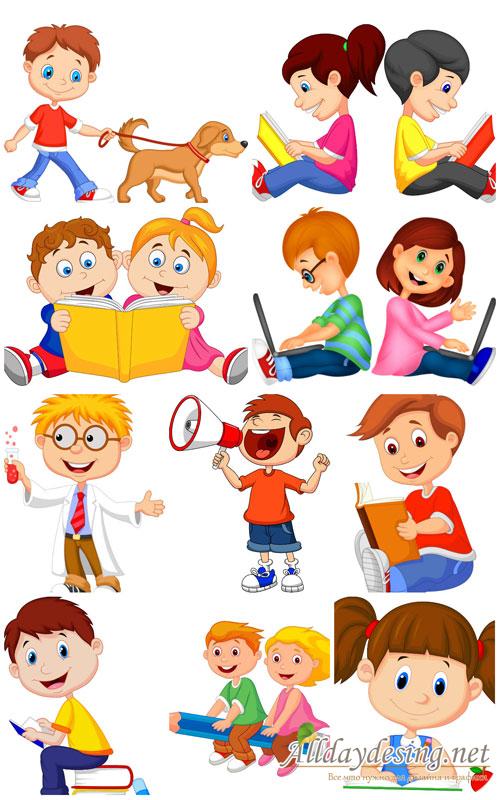 Подготовила педагог-психолог Воробьева А.В.Малыши попадают в удивительный мир сказок и приключений в самом юном возрасте – обычно в два годика. Однако любящая и заботливая мама готовит их к этому уже с младенчества.Первая литература в жизни крохи – колыбельные, затем идут пестушки, короткие стихотворения и прибаутки. Постепенно, шаг за шагом, ребенок переходит к сказке, которая теперь будет сопровождать его всю жизнь.Сказки знакомят малыша со сложными человеческими взаимоотношениями, с явлениями природы и окружающей действительностью в целом. Возможно, кому-то покажется, что разумнее рассказывать детям реальные случаи, однако психологи уверены – именно в иносказательной форме ребенок активнее и, главное, безопаснее познает жизнь.Влияние сказки на психическое развитие ребенкаГлавное предназначение сказочных историй – рассказать детям о мироустройстве, подготовить их к будущей взрослой жизни. Психологи также выделили несколько факторов воздействия сказок на развитие личности ребенка.Волшебные истории формируют эмпатию – умение сопереживать. Узнавая о приключениях сказочных персонажей, ребенок переживает за их судьбу, борется вместе с ними против злых героев, а также учится преодолевать различные препятствия на пути к победе.Сказочные истории играют значимую роль в полоролевом воспитании детей. Девочки усваивают модель будущей матери, хорошей хозяйки и подруги. Мальчики же осваивают другие роли: защитника слабых, сильного мужчины, кормильца семьи. Конечно, сказки для мальчишек и девчонок нужно читать детям обоих полов, поскольку разделение весьма условно.Через сказки родителям проще объяснить своему чаду такие нравственные понятия, как «плохо» и «хорошо». Маленькие дети не любят и не понимают нотации и нравоучения, а в волшебных историях доступным языком рассказывается, как необходимо вести себя в той или иной ситуации. Можно сказать, что сказки прививают добро.Влияние сказки на развитие детей очевидно – она совершенствует речь, а также воображение, детскую фантазию, поскольку малыш представляет себя на месте главного героя. Такое умение является новым этапом в жизни ребенка и основой для дальнейшего развития его творческих способностей.Сказки расширяют кругозор детей, социализируют их в обществе. Мир двухлетнего карапуза существенно ограничен – мама с папой, бабушки да приятели по песочнице. Через сказочные истории кроха узнает о диковинных животных, волшебных странах, царевнах и царевичей, Кощее Бессмертном и Бабе-Яге.Подбираем сказку для каждого возрастаПри выборе лучшей сказочной истории для своего чада обязательно учитывайте его возраст и особенности психического развития. Лишь в этом случае сказка будет полезна вашему малышу.От двух до пяти летВ этом возрастном периоде главные герои детских сказок – дикие и домашние животные. Дети, повторяя за взрослыми, начинают подражать жестам и звукам сказочных зверей.Малыши особенно любят такие сказки, как «Колобок», «Теремок» и «Репка», где многократно повторяется сюжет. Благодаря повторению ребенок легко ориентируется в сказке и буквально растворяется в ней.Не забывайте, что для лучшего понимания истории ребенку нужна дополнительная опора в виде изображений. Зрительные образы помогают отслеживать события, представлять главных героев и их поступки. Приобретайте книги с качественными иллюстрациями, разыгрывайте кукольные представления на основе сказки или смотрите мультфильмы, снятые по сказочному сюжету.В этом возрасте активно развивается фантазия, поэтому чувствительные малыши могут пугаться персонажей волшебных историй.Обязательно обращайте внимание на нелюбимых и любимых героев, чтобы вовремя установить и устранить возможные психологические проблемы.От пяти до семи летСтаршему дошкольнику можно читать любые детские произведения, которые ему интересны. Безусловно, следует отдавать предпочтения тем сказкам, которые развивают положительные качества личности: доброту, трудолюбие, храбрость.Русские народные сказки и произведения отечественных и зарубежных авторов помогут в совершенствовании мышления, воображения, эмоциональной сферы.К моменту поступления в школу многие дети уже умеют и любят читать самостоятельно. Поощряйте это стремление, однако не отмахивайтесь от крохи, если он просит вас прочитать ему книгу.Чтение сказок, как и общая игра, замечательно сближает старшее и младшее поколение, создавая тесную эмоциональную связь.Признаки хороших сказокИногда родители, листая книгу с детскими сказками, хватаются за голову. В волшебных историях кипят нешуточные страсти: мама с папой прогоняют своих чад в лес, старая ведьма пытается их зажарить, но они сами сжигают ее в печи и т.д. Согласитесь, подобный сюжет больше походит для триллера, а не для сказки для дошкольников.Однако специалисты уверены – такие истории имеют право на существование, поскольку учат детей бороться со своими страхами.И все же выбирать сказки для малышей нужно вдумчиво, руководствуясь советами сказкотерапевта, доктора психологии Татьяны Зинкевич-Евстигнеевой. Она выделила три признака «правильных» сказок:Добро всегда сильнее злаЭтот принцип формирует у ребенка нравственные ориентиры. Однако данное правило не распространяется на истории-предупреждения, в которых лиса съедает непослушного Колобка, мышка разбивает яичко (ценный дар, возможность), теремок разрушается из-за непрошеных гостей.Приятные и положительные героиСовременные сказки и мультики часто выводят на центральное место разных монстров, чудовищ или излишне сексуальных персонажей. Не стоит читать или смотреть подобные произведения, поскольку главные герои должны учить малыша доброму и вечному.Красивый стиль изложенияОтдавайте предпочтение сказкам (в том числе и народным) в авторской обработке. Приятный язык, доработанный сюжет помогают воспитывать в ребенке эстетический вкус и развивают детскую речь.Безусловно, сказки оказывают огромное влияние на психологическое развитие детей, но не следует гоняться только за воспитательным эффектом. Для малыша прослушивание и чтение волшебных историй – это увлекательнейшее занятие, которое должно, прежде всего, приносить удовольствие.